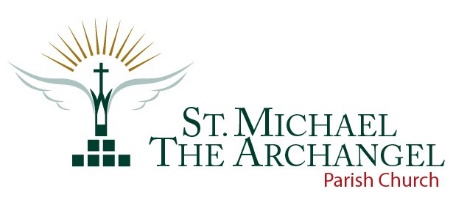 WEDDING DATE:WEDDING TIME:GROOM:							BRIDE: 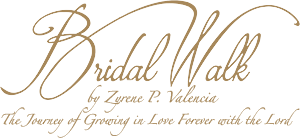 SONGSSONG TITLEARTISTENTOURAGE SONG(Instrumental)1.1.BRIDAL SONG(To be sung)1.1.KISS THE BRIDE(Instrumental)11PICTORIAL SONGS(Instrumental)1.2.3.4.5.6.7.8.1.2.3.4.5.6.7.8